Раздел сайта «Конспект занятия»;ФИО автора: Лазарева Ирина Анатольевна;ВоспитательМБДОУ д/с № 10 (Краснодарский край, г. ТимашевскКонспект НОД по познавательному развитию «Экономика в сказке»ЭКОНОМИКА В СКАЗКЕ.Образовательная область: Познавательная.Вид деятельности:  Непосредственно образовательная.Возрастная группа:  Подготовительная группа.Цель: 1. Расширять первичное представление детей о банке и производимых им операций.2. Формировать умение широко и творчески использовать в игре полученные знания об экономических понятиях. Узнать  что такое “моё”, “твоё”, “наше”, “обмен”, “обмен”, “деньги”, “цена”, “дорого”, “дешево”,  “продать”, “занять”, “заработать”.Образовательные задачи: Закреплять умение соотносить товар с определенным количеством денег, решать простые задачи на вычитание и сложение. Развивающие:  Развивать интерес к экономике, развивать взаимоотношения сотрудничества.Воспитательные:  Воспитывать культуру речевого общения. Предварительная работа: экскурсия в  банк. Рассматривание иллюстраций банков, магазинов и различных товаров.Чтение сказки «Муха – цокотуха»Формы и средства обучения: практические, наглядные.Приёмы: использование наглядности, обращение к личному опыту детей, художественное слово, физкультминутка, пояснения, поощрения, демонстрация способов действия, использование мультимедийного сопровождения, игровая ситуация, подведение итогов.  Словарная работа: Активизация словаря: банк, банкир, банкомат, экономика, бюджет, кредит.Материалы и оборудование: Презентация, цветные карандаши, самовар, сапожки, стаканы с медом, шнурочки. Ход  НОД: Дети читаю стихи.С экономикою нас Начали знакомить.Что такое «вклад» и «банк»,Как деньги экономить.   Слайд 2Мы доход своей семьиВместе подсчитали.Знаем цену всем вещам,Что нам покупали.«Бизнес», «бартер» и «бюджет» -Что это такое?От гремучих этих словДетям нет покоя. Слайд 3Воспитатель: Занятие у нас сегодня необычное – экономика в сказке. Вы все мечтаете стать юными бизнесменами, а чтобы стать бизнесменами нужно открыть своё дело, чтобы открыть своё дело вам нужен стартовый капитал, а взять его возможно в … Дети: …занять у кого-нибудь, получить наследство, выиграть в лотерею, взять в банке.Воспитатель: Как вы думаете, кто хозяин банка?Дети: банкир.Воспитатель: А вот и банк. Как возможно взять деньги в банке?  Слайд 4Дети: Можно взять в кредит.Воспитатель: А что такое кредит? Дети: Это деньги взаймы.Воспитатель: Вот и попытаемся взять его в этом банке. Чтобы взять деньги надо зарегистрироваться. Сейчас мы проверим, можете ли вы стать заемщиками банка. Вам необходимо ответить на вопросы. Вы будете заемщиками, а я буду экономистом. Я буду задавать вопросы, а вы будете на них отвечать.За правильные ответы вы будете получать «фишки», которые будут служить кодом для получения денег в банкомате. Слайд 5Задание № 1. 1) В нашем саду работает 20 сотрудников. Люди, каких профессий заботятся о детях? Назовите их    Дети: воспитатели, Слайд 6 няни, повара,Слайд 7Заведующая, завхоз, Слайд8Музработник, дворник, медсестра. Слайд 92) Деньги, которые люди получают за свой труд – этоДети: зарплата, пенсия.3) Что такое доход?Дети: все деньги, получаемые семьей.4) Как можно экономить деньги дома?Дети: меньше покупать игрушек, конфет, экономить электроэнергию. 5) Место покупки, где можно торговаться?  Слайд 10Дети: рынок6) Место, где продают товар по строго установленным ценам?  Слайд 11Дети: магазин. 7) Что такое бартер?Дети: обмен товара один на другой.8) Любой предмет, который можно купить или продать? Дети: товар.9) Информация о товаре? Слайд 12Дети: реклама.10) Для чего нужна копилка? Слайд 13Дети: (делать сбережения)11) Где лучше хранить деньги? Слайд 14Место, где деньги дают в долг, хранят и выплачивают.Дети: (в сберегательном банке) Слайд 15Воспитатель: Вы показали хорошие знания по экономике и получаете фишку. А теперь банкир предлагает нам познакомиться с двумя предпринимателями и выяснить какой из этих предпринимателей настоящий хозяин. Решим задачи:Задание № 2Воспитатель: Хозяйка надоила 10 литров молока. 2 литра она отдала телёнку. Сколько литров молока осталось для продажи? (8) (картинка телёнка)  Слайд 16Почему хозяйка не продала 10 литров молока? Задание №3 Пасечник	собрал 8кг мёда. И весь мёд продал на базаре. Сколько кг мела осталось пчёлам? (0) (картинка с пчёлами)  Слайд 17Почему пчёлы заболели и погибли? Как нужно было поступить пасечнику?Воспитатель: кого из этих двух предпринимателей вы можете назвать хорошим хозяином и почему?Задание № 4. «Что быстрее купят?» Слайд 18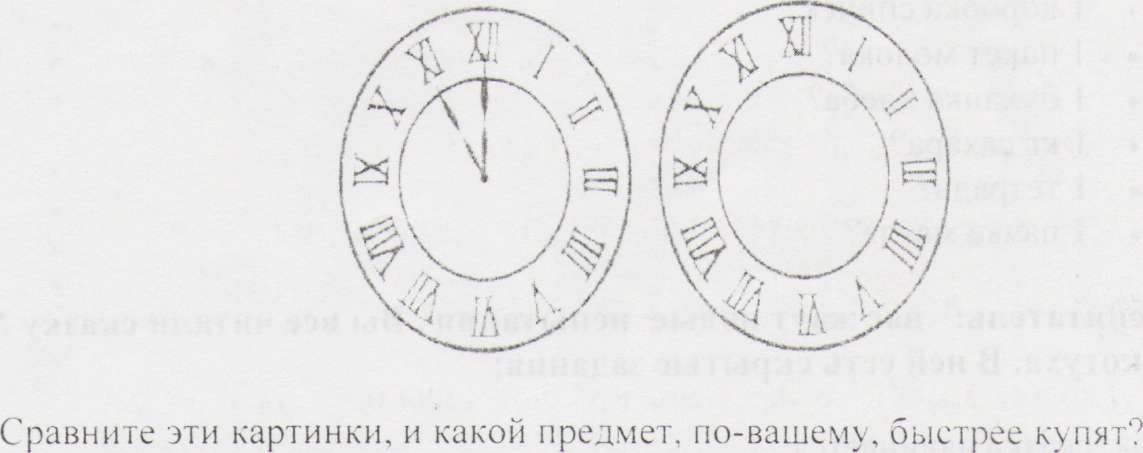 тот, который целый;могут отремонтировать и поломанный, ведь он стоит дешевле и его можно отремонтировать. Слайд 19Задание №5  Прослушайте стихотворение «Три копейки» и дайте ответы на вопросы. Слайд 20Маму в магазин провожает сын. Три копейки он ей даёт: "Boт  Слайд 21Купи мне самолёт, !  А ещё ружьё, лопатку. Танк, лошадку, шоколадку. Самосвал, тетради, краски, Маски, сказки и салазки! Постарайся не забыть. А на сдачу можешь даже И свистульку мне купить.Воспитатель: Можно на три копейки купить что-либо? (нет)Воспитатель: А как вы думаете, почему ребёнок думал, что за эти деньги можно что-то купить? (не знаком с ценами)Воспитатель: Да, видимо он ещё мал, и не разбирается в рыночных отношениях, и ему не знакомы операции с деньгами. Чтобы жить в современном мире, надо хорошо разбираться в экономике.Офис кота Матроскина. Слайд 22Воспитатель: Вы знаете, что кот Матроскин очень деловой кот: и деньги экономить умеет, и на машинке шить умеет, и корову напрокат взял, чтобы молоко в доме было. Так вот Матроскин хочет задать вам конкретные вопросы и проверить ваши знания:Задание №6 А знаете ли вы сколько стоит: Слайд 231 коробка спичек? 1 пакет молока? 1 буханка хлеба? 1 кг сахара? 1 тетрадь?1 пачка масла? А задания потруднее… Слайд 24 Сколько стоит кукла? А машина? Воспитатель: вас ждут новые испытания. Вы все читали сказку Муха-Цокотуха. В ней есть скрытые задания:Итак, сказка начинается:Воспитатель: Слайд 25Муха, Муха, Цокотуха, Позолоченное брюхо! Муха по полю пошла, Муха денежку нашла.Задание №:7 А какую денежку она нашла вы узнаете, когда посчитаете до 10 и обратно.. Слайд 26(Дети считают, воспитатель останавливает их на числе «10». Как вы думаете, почему я остановила счет на этой цифре?)Дети. Муха нашла 10 рублей.Воспитатель: Слайд 27Пошла Муха на базарИ купила самовар. Вот какой самовар она приобрела.Воспитатель: (показывает самовар). Самовар «вскипел», угощение готово. Сказка продолжается. Слайд 28Приходите тараканы, Я вас чаем угощу!Воспитатель: Сколько же тараканов пришло пить чай, вы узнаете, если сосчитаете, сколько треугольников. Слайд 29Задание № 8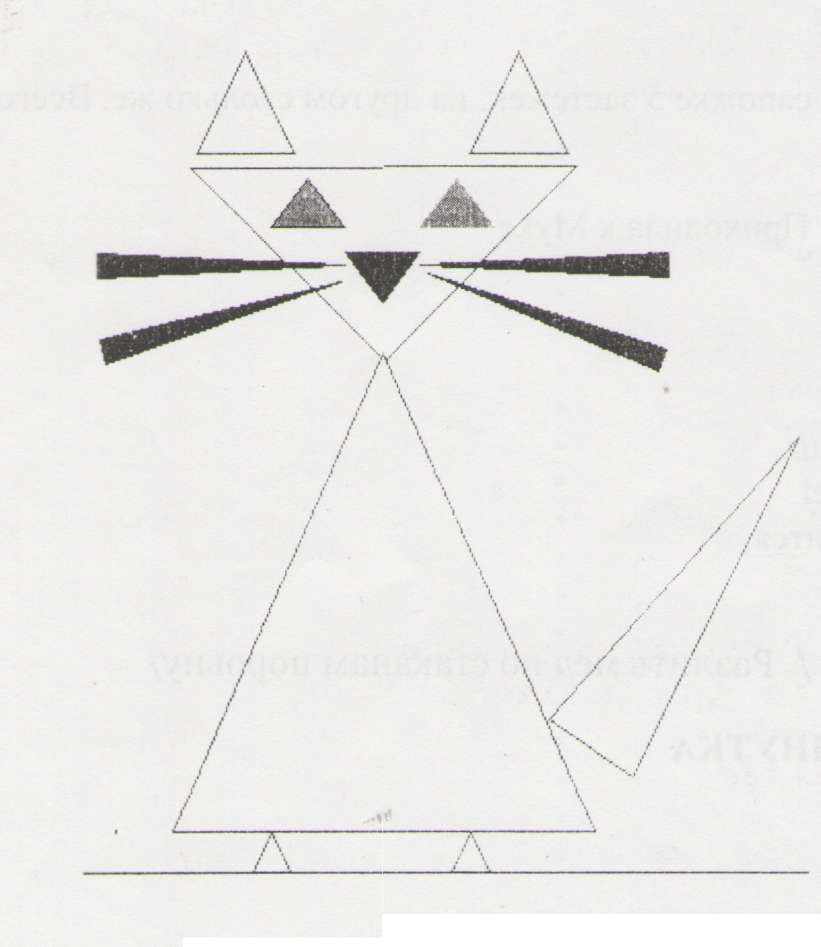 Воспитатель: Треугольников 10, значит тараканов столько же.Воспитатель: Тараканы прибегалиПо стакану выпивали.Сколько стаканов выпили тараканы? Слайд 30Дети : Стаканов столько же, сколько и тараканов. Воспитатель:                         А букашки по три чашки                        С молоком и крендельком.                   Нынче Муха-Цокотуха Именинница!Воспитатель:Приходили к Мухе блошки,  Слайд 31Приносили ей сапожки. А сапожки не простые – В них застежки золотые.Вот какие сапожки. Красивые? (Воспитатель показывает сапожки)Задание № 9.Давайте посчитаем, сколько застежек на каждом сапожке. А на двух? Дети: На одном сапожке 5 застежек, на другом столько же. Всего 10Воспитатель: Приходила к Мухе Слайд 32Бабушка-пчела,Мухе-ЦокотухеМеду принесла.Бабочка-красавица, Кушайте  варенье!Или вам не нравится Наше угощенье?Задание № 10.  Разлить мед по стаканам поровну.ФИЗКУЛЬТМИНУТКАВоспитатель:Вдруг какой-то старичок-Паучок Нашу Муху в уголок поволок Хочет бедную убить. Цокотуху погубить. «Дорогие гости, помогите! Паука-злодея зарубите! И кормила я вас, и поила я вас. Не покиньте меня в мой последний час!»Но жуки-червяки испугались, (Дети изображают испуг.)По углам, по щелям разбежалися (Разбежались по группе.)Тараканы под диваны, а козявочки - под лавочки.(Спрятались под столы.)А букашки под кровать - не желают воевать. (Выглядывают из - подстолов.)И никто даже с места не сдвинется: (Возвращаются на свои места.) Пропадай-погибай именинница!Воспитатель:А злодей-то не шутит,Руки-ноги он Мухе веревками крутит!Задание № 11  Слайд 33На ваших столах шнурочки. Выберите самый длинный. Представьте, что это та верёвка, которой паук связывал муху.Воспитатель:Зубы острые в самое сердце вонзает. Вдруг откуда-то летит Маленький Комарик. И в руке его Маленький фонарик.Где убийца, где злодей? Не боюсь его когтей!Воспитатель: Спасти Муху можно, если верно соединить числа на паутине в порядке возрастания. Слайд 34Задание № 12. Дети выполняет задание. 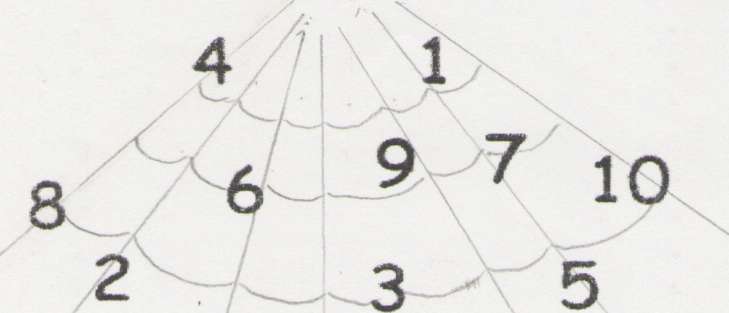 Воспитатель: Муха спасена. Все веселятся.Тут букашки и козявки   Слайд 35Выползают из-под лавки:«Слава, слава Комару - Победителю!»Музыканты при бежали, Слайд 36В барабаны застучали. Бом! Бом! Бом! Бом!Пляшет Муха с Комаром! Слайд 37Нынче Муха-Цокотуха Именинница!/ Звенит звонок телефона. Разговор воспитателя с банкиром/. Воспитатель: Банкир дает нам деньги и просит разложить фишки по цветам соответственно цветам на банкомате это и есть код для получения кредита./Дети раскладывают фишки по цветам и получают деньги/ Итоги:Воспитатель: Вот закончилась сказка, подошло к концу и наше занятие. Оно вам понравился? Закройте глазки на минутку и вспомните все, что было на этом занятии, какие задания мы выполняли, с чем работали. Слайд  38Спасибо за работу. Мне с вами было интересно. А на следующем занятии мы с вами решим, в какое дело вложить эти деньги.